Муниципальное образование город ТоржокТоржокская городская ДумаР Е Ш Е Н И ЕО возложении исполнения полномочий Председателя Торжокской городской ДумыНа основании решения Торжокской городской Думы от 18.02.2020 № 244        «О досрочном прекращении полномочий заместителя Председателя Торжокской городской Думы», руководствуясь пунктом 6 статьи 32 Устава муниципального образования город Торжок, подпунктом 2.7 пункта 2 статьи 5 Регламента Торжокской городской Думы, утвержденного постановлением Торжокской городской Думы         от 27.01.2010 № 34 (в редакции постановлений Торжокской городской Думы                   от 28.04.2011 № 21, от 27.11.2012 № 37, от 25.08.2015 № 70                                                 и от 12.10.2016 № 15), Торжокская городская Дума
р е ш и л а:1. С 19 февраля 2020 года возложить исполнение полномочий Председателя Торжокской городской Думы на заместителя Председателя Торжокской городской Думы Лучкова Дмитрия Ефимовича. Поручить Лучкову Д.Е. совершить все необходимые юридически значимые действия в связи с возложением исполнения полномочий Председателя Торжокской городской Думы как руководителя юридического лица.2. Настоящее Решение вступает в силу со дня его принятия и подлежит размещению в свободном доступе на официальных сайтах администрации города Торжка и Торжокской городской Думы в информационно-телекоммуникационной сети Интернет.И.о. Председателя Торжокской городской Думы			         Н.А. Волковская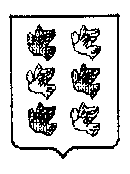 18.02.2020№ 245